               02nd April 2020PUBLIC NOTIFICATIONInviting Opposition/Objection for Registration of Copyright & Related Rights WorksThis is to inform the general public and all interested parties that the Department of Intellectual Property (DoIP), MoEA has received an application for the voluntary deposit and registration of their copyright and related rights from the following author/owner: Details of the Application:Name of Author(s):             Mr. Pema TashiName of Owner(s):	Mr. Pema TashiTitle of the Work: 	Software application for payroll management system- “DRUKPAY”Category of the Work:	Literary workDescription of the Work: 	DRUKPAY is a desktop software application developed using Microsoft Access front-end application tools and Microsoft Access database. The software is highly configurable application that caters to different business settings and practices. It is end-to-end system for making all sorts of payments to employees such as monthly salary, LTC, leave encashment, bonus, honorariums etc. It also accurately calculates tax; generate income statement for filling tax return. Pay slips are emailed to individual employees.The DoIP would like to invite through this notification, opposition/objection to the application for registration of the above work. The opposition/objection should be filed with the DoIP within one (1) month from the date of publication of this notification. If there are no oppositions/objections filed within the stipulated time length, the application will be accepted for registration and accordingly issue a certificate of registration thereafter.For further details, please contact the Copyright Division, DoIP, MoEA at telephone no.: 335233 or email: kuengadorji@moea.gov.bt or twangmo@moea.gov.bt 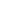 